Резиденты АО «УК «Индустриальные парки Тюменской области»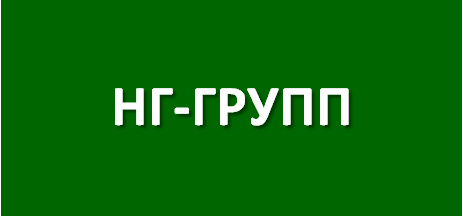 НГ-ГруппПереработка полипропилена и производство упаковки. Объем инвестиций – 100 млн. руб. Заявлено создание 35 рабочих мест.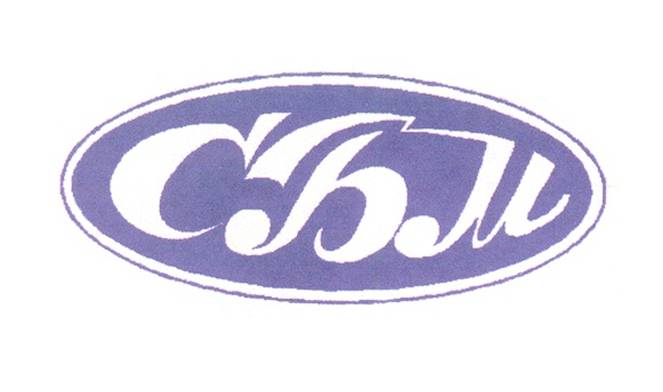 СиббурмашРазработка, изготовление и поставка бурового и нефтегазопромыслового оборудования. Объем инвестиций – 110 млн. руб. Заявлено создание 50 рабочих мест.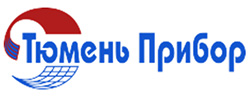 ООО «Тюмень Прибор»Инжиниринг систем автоматизации в нефтегазовой, энергетической промышленности и иных областях. Объем инвестиций – 110 млн. руб.  Заявлено создание 50 рабочих мест.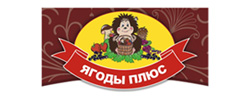 ООО ТПК "Ягоды Плюс"Основным направлением деятельности компании является закуп, переработка и реализация дикорастущих, садовых ягод, грибов, кедрового ореха и замороженной плодово-овощной продукции. Объем инвестиций – 50 млн. руб.  Заявлено создание 40 рабочих мест.ООО "ЛАНДИС"Строительство завода по производству мороженого. Объем инвестиций – 127 млн. руб.  Заявлено создание 43 рабочих мест.ООО «Рост Гриб»Производство  и выращивание шампиньонов.
Объем инвестиций – 236 млн.руб. Количество рабочих мест – 71ООО «Прованс Групп»Создание производства по переработке листовых салатов и овощей.
Объем инвестиций – 220 млн.руб. Количество рабочих мест – 80ООО «ЭнергоТехСервис»Строительство технического центра по производству и сервису газовых электростанций.
Объем инвестиций – 1330 млн.руб. Количество рабочих мест – 60ООО «Тюменьэнергострой»Строительство кондитерской фабрики.
Объем инвестиций – 100 млн.руб. Количество рабочих мест – 40АО «Альфа Кинетика»Производство оборудования для паротермической и классической добычи нефти.
Объем инвестиций – 99,9 млн.руб. Количество рабочих мест – 49ООО «Магия вкуса»Строительство производства молочной продукции и полуфабрикатов в тесте.
Объем инвестиций – 40 млн.руб. Количество рабочих мест – 37